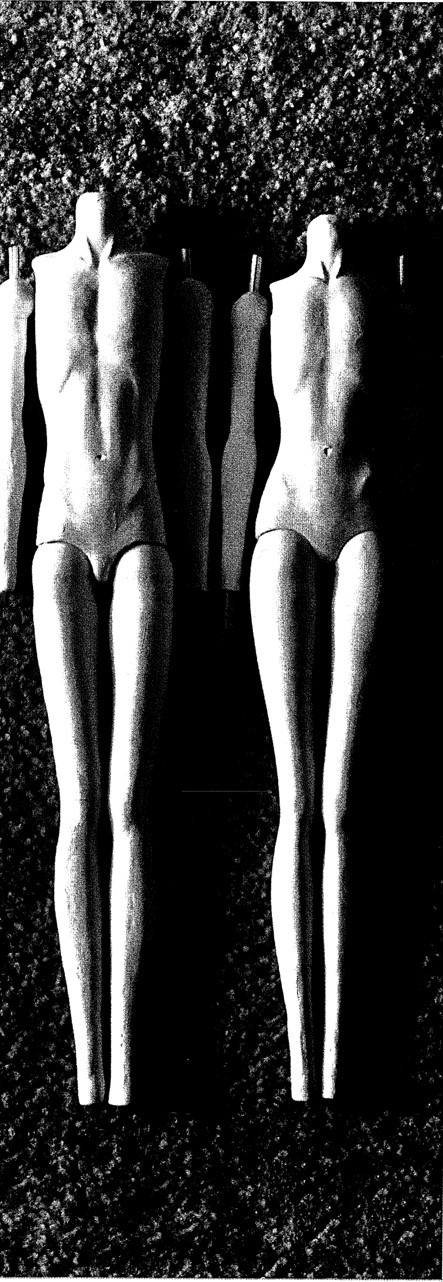 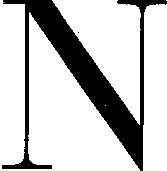 el 2015 la Corte costituzionale italiana e la Corte suprema israeliana hanno stabilito che è possibile cambiare identità di genere senza necessità di sottoporsi ad alcun intervento chirurgico. Una persona con attributi fisici maschili può scegliere di avere un’identità giuridica femminile e viceversa.Con queste due sentenze si è operata una dissociazione tra identità di genere e caratteri sessuali di una persona. La prima è il frutto di una scelta individuale e autonoma; i secondi sono la conseguenza di un dato di fatto biologico totalmente estraneo alla volontà del soggetto. Si nasce uomo e si può diventare donna (e viceversa) senza necessità di adeguare il dato anatomico alla scelta della propria identità e il diritto rispecchia l’autodeterminazione della persona.Fino a due anni or sono la necessità di un trattamento chirurgico o medico era l’espressione della volontà dell’ordinamento giuridico di mantenere una corrispondenza tra il profilo fisico e il profilo identitario di una persona: ora questa corrispondenza non è più ritenuta necessaria.Le decisioni delle due Corti s’inseriscono in un processo assai più ampio che ha già interessato molti paesi europei dov’è possibile cambiare la propria identità di genere senza la necessità di sottoporsi a trattamenti medici di alcun tipo. In Europa 18 paesi riconoscono giuridicamente il cambiamento di genere senza la necessità di interventi medici2 e il loro numero è destinato ad aumentare dopo che il 6 aprile 2017 la Corte europea dei diritti dell’uomo ha deciso che l’obbligo di sottoporsi a questi interventi viola il diritto al rispetto della vita privata.3In questo contesto vanno segnalati due recenti provvedimenti legislativi. In Danimarca una legge del 2014 consente a ogni persona maggiorenne di cambiare la propria identità di genere su semplice richiesta seguita da un periodo di riflessione di sei mesi.Una legge analoga è stata introdotta nel 2016 in Norvegia, dove non è necessario alcun periodo di riflessione e l’intero procedimento può essere svolto on- line4 L’interesse di questi due provvedimenti sta nel fatto che il cambiamento dell’identità di genere viene sganciato da qualsiasi controllo medico, anche a fini semplicemente diagnostici. Ciò indica che questo cambiamento non è più finalizzato a sanare una situazione patologica, quale poteva essere il conflitto tra l’identità psicologica di una persona e i suoi caratteri sessuali.Esso ormai rientra nell’area di disponibilità giuridica di ciascun individuo, rafforzando ulteriormente il principio d’autodeterminazione che sta alla base delle due sentenze richiamate sopra. In Danimarca e in Norvegia il riconoscimento giuridico dell’identità di genere che si preferisce è un atto completamente libero, che una persona perfettamente sana tanto dal punto di vista fisico che da quello psicologico ha il diritto di ottenere.Diversità sessuale verso l'irrilevanza?Le ragioni sottostanti a queste leggi e sentenze sono molteplici e, nelle loro radici più profonde, vanno ricondotte alla perdita d’importanza della diversità sessuale dovuta all’evoluzione della tecnologia e al conseguente cambiamento dei modelli culturali di riferimento.Ci stiamo affacciando su un mondo in cui la diversità sessuale potrebbe divenire meno rilevante per la procreazione e la sopravvivenza della specie umana e questa prospettiva, ancora lontana ma ormai entrata nella sfera del possibile, fa sì che la sessualità che si eredita dalla nascita divenga meno importante della sessualità che si sceglie durante la propria vita o, per usare i termini del dibattito corrente, che l’identità di genere prevalga sulla identità sessuale.Non è il caso di approfondire, in questa sede, l’analisi della cause dell’evoluzione legislativa e giurisprudenziale in materia di cambiamento di gender. Mi limiterò quindi a segnalare che l’opportunità d’eliminare la necessità di qualsiasi trattamento medico per ottenere il riconoscimento giuridico del cambiamento d’identità di genere è solitamente giustificata con tre motivi: questi trattamenti offendono l’integrità del corpo, la dignità della persona e la sua autodeterminazione.5In realtà l’elemento decisivo è l’ultimo. Trattamenti medici e interventi chirurgici restano infatti disponibili per le persone che li richiedano e ciò mostra che essi non sono in se stessi offensivi dell’integrità del corpo e della dignità della persona.6L’eliminazione di questi trattamenti è dunque la conseguenza di una concezione più estesa dell’autonomia dell’individuo a cui si riconosce il diritto di determinare la propria identità di genere indipendentemente non solo dal dato biologico ereditato dalla nascita ma anche dall’esistenza di qualsiasi stato patologico.Queste innovazioni legislative e giurisprudenziali hanno posto le religioni di fronte a nuovi interrogativi. Una persona che ha ottenuto il riconoscimento giuridico di una nuova identità di genere come dovrà essere considerata, in relazione alle norme dei sistemi giuridici religiosi che attribuiscono diritti e doveri differenti a seconda del sesso?Se ebrea e se ha assunto un’identità maschile potrà fare parte del minian ebraico? Se musulmana potrà assumere il molo d'imam e guidare la preghiera comunitaria? Benché i problemi determinati dal cambiamento di sesso non siano affatto recenti, sarebbe vano cercare un’unanimità di risposte tra le diverse religioni e all’interno di ciascuna di esse.7 Focalizzerò quindi l’attenzione su tre religioni -ebraismo, cristianesimo e islam- e, più in particolare, sulle argomentazioni dei teologi e giuristi che contestano la liceità del cambiamento di sesso.La natura e la rivelazioneContrariamente a un’opinione diffusa, il mondo musulmano presenta posizioni abbastanza diversificate a questo proposito e, in seguito a una fatwa dell’ayatollah Khomeini del 1987,8 l’Iran ha riconosciuto la liceità degli interventi chirurgici necessari per cambiare il proprio sesso.Nella maggior parte degli altri paesi musulmani l’orientamento prevalente è quello di consentire interventi chirurgici che servano ad attribuire un sesso a persone che presentino caratteri fisici sia maschili sia femminili ma di escludere la liceità di tali interventi quando questa ambiguità anatomica non sussiste.Questo orientamento è fondato sul fatto che gli esseri umani sono creati da Dio: «Tutti i pareri giuridici religiosi (fatwa) che riguardano il cambiamento di sesso in persone totalmente femminili o maschili senza anormalità fisiche nel proprio corpo (solo dovuto al rifiuto della persona ad accettare il sesso nel quale è nata, cioè nel caso di un transessuale) stabiliscono che esso è un crimine religioso dottrinale in quanto modifica “ciò che Dio ha creato”».9Un’altra fatwa, anch’essa proveniente dall’Egitto, fa invece riferimento al diritto divino, affermando che «questa operazione non può essere concessa sulla base di una mera richiesta di cambiare sesso senza motivazioni chiare e convincenti su base fisica. In quel caso si cadrebbe sotto il nobile hadith di cui al-Bukhari riferisce attraverso Anas: “Il messaggero di Dio maledisse gli ermafroditi tra gli uomini e le donne mascoline, dicendo di cacciarli dalle proprie case, dopodiché il Profeta stesso ne cacciò uno, e Omar un altro”».10Queste fatwa fondano la proibizione sull’interpretazione dei testi rivelati oppure sul rispetto del dato creaturale che s’impone a tutte le persone, incluse quelle che rifiutano d’accettare l’elemento biologico del sesso ricevuto all’atto della nascita. Questi due temi - rivelazione e natura - ricorrono ugualmente nei documenti delle autorità religiose dell’ebraismo ortodosso e del cristianesimo romano cattolico.L’argomento della natura sta alla base di un noto discorso del 2012 in cui Benedetto XVI ha criticato l’ideologia del gender, rilevando che per essa «il sesso non è più un dato originario della natura che l’uomo deve accettare e riempire personalmente di senso».11 Coerentemente con questa impostazione, il Pontificio consiglio della pastorale per gli operatori sanitari aveva già da tempo stabilito che «non si può violare l’integrità fisica di una persona per la cura di un male d’origine psichica o spirituale. Qui non si danno organi malati o malfunzionanti. Così che la loro manipolazione medico-chirurgica è un’alterazione arbitraria dell’integrità fisica della persona».12All’interno dell’ebraismo ortodosso la proibizione del cambiamento di sesso è frequentemente giustificata con il riferimento al passaggio biblico (Dt 22,5) secondo cui «la donna non si metterà un indumento da uomo né l’uomo indosserà una veste da donna: perché chiunque fa tali cose è in abominio al Signore tuo Dio».13 In questo caso l’argomento prevalente non è fondato sulla natura umana ma sulla rivelazione divina.Creazione, natura, rivelazione: i tre principali argomenti addotti dalle autorità di queste religioni per opporsi al cambiamento di sesso attraverso un intervento chirurgico sono basati su un atto o una legge divina o naturale che precede l’uomo e non è posta dall’uomo.In questa prospettiva vi è poco spazio per l’autonomia e l’autodeterminazione dell’individuo che non può prevalere sul dato naturale o rivelato: «Abbiamo un’identità che ci è data da Dio che è o maschile o femminile. Una persona è uomo o donna perché è ciò che indica il corpo dato da Dio».14 L’opposizione a ogni intervento chirurgico volto ad aprire la strada al riconoscimento giuridico del cambiamento di gender si estende ovviamente - e si potrebbe dire, a maggior ragione - al riconoscimento giuridico di un analogo cambiamento operato in assenza di qualsiasi trattamento medico.15Il male minore non l'autodeterminazioneCome già si è detto, queste non sono le uniche posizioni che caratterizzano il mondo ebraico, cristiano e musulmano. Esse costituiscono però l’orientamento largamente prevalente e mi pare che la comune ispirazione a esse sottesa riveli un dato di carattere più generale.La questione messa in luce dalla possibilità di cambiare sesso senza trattamenti medici o interventi chirurgici, infatti, pone in luce una differenza che divide in profondità i diritti degli stati e i diritti delle tre religioni qui considerati. In questi ultimi il divieto di cambiamento di sesso poggia su una legge — naturale o rivelata - che non è posta dall’uomo, che lo precede e ne limita il potere di autodeterminazione; nei primi il diritto di cambiare sesso esprime il potere dell’individuo di determinare la propria identità di genere senza alcuna limitazione posta non solo dalla legge rivelata ma anche da quella naturale.La possibilità di ottenere il riconoscimento giuridico di un’identità di genere senza la necessità di adeguare i propri caratteri sessuali all’identità prescelta non fa che esaltare questo potere d’autodeterminazione individuale, rompendo il rapporto tra identità giuridica e identità fisica di una persona.In ultima analisi le leggi degli stati rivendicano l’autonomia dell’uomo da qualsiasi legge divina o naturale, quelle delle religioni al contrario ne affermano la dipendenza e il conseguente obbligo di rispettarle. La questione del cambiamento di sesso è uno dei punti dove questa differenza tra diritti «secolari» e diritti «religiosi», che il più delle volte corre sotterranea e invisibile, emerge con maggiore chiarezza.Si potrebbe obiettare che non mancano teologi e giuristi ebrei, cristiani e musulmani che hanno addotto molteplici ragioni a favore della liceità del cambiamento di sesso. Nel diritto ebraico il precetto di pikuach nefesh, cioè l’obbligo di salvare una vita umana, è stato preso in considerazione per consentire il cambiamento di sesso quando un individuo potrebbe essere spinto al suicidio dal conflitto tra la sua identità di genere e il suo dato biologico.16Lo stesso argomento - salvare una vita umana - ricorre frequentemente nelle trattazioni dei teologi cattolici che sostengono la legittimità del cambiamento di sesso.17 In ambito musulmano si è fatto riferimento alla necessità d’evitare che il conflitto tra identità di genere e caratteri sessuali induca una persona a compiere atti che ne possano pregiudicare la vita eterna.18Tutte queste motivazioni sono fondate sul principio del male minore, cioè sull’idea che per evitare un danno di maggiore gravità sia possibile compiere una trasgressione di minore entità della legge divina o naturale. E una soluzione pragmatica di grande utilità per risolvere casi concreti, ma essa non fornisce nuovi elementi per dare una soluzione non contingente al problema.Un’altra strategia, già ampiamente collaudata dalla giurisprudenza matrimoniale dei tribunali ecclesiastici, è quella di attribuire maggior rilievo alla nozione d’integrità psichica della persona. In linea generale i diritti delle tre religioni qui considerate ammettono la possibilità di interventi chirurgici mirati a dare una precisa identità sessuale a soggetti che presentino caratteri sessuali sia maschili sia femminili, con l’argomentazione che questi interventi sono diretti a correggere una situazione patologica confermando il carattere sessuale dominante in una persona.A partire da qui è possibile affermare che il conflitto tra identità di genere e caratteri sessuali di un individuo costituisca uno stato patologico che è analogo a quello di una persona che presenta fisicamente caratteri sessuali sia maschili sia femminili, con la conseguenza che, se è lecito intervenire chirurgicamente in quest’ultimo caso, deve essere lecito compiere la stessa operazione anche nel primo.Questa conclusione poggia su una concezione più ampia d’identità sessuale, che va oltre il dato anatomico e include anche quello psicologico. Ma anche in questo caso la legittimità dell’intervento di cambiamento di sesso è fondata sul presupposto dell’esistenza di una situazione patologica che l’intervento chirurgico mira a risolvere, non su quello di una libera determinazione della propria identità di genere presa da un soggetto che non è affetto da alcuna patologia.E la strada su cui sembrano essere avviati i diritti dei paesi europei è proprio quest’ultima, come indicato dalle recenti leggi danesi e norvegesi che non richiedono alcuna certificazione medica, neppure a livello diagnostico, per effettuare l’intervento chirurgico.Queste osservazioni mostrano che è possibile trovare un punto di incontro per risolvere i problemi delle persone che intendono cambiare il proprio sesso ma indicano anche che questa soluzione è fondata su un accordo pratico e contingente che lascia inalterate le due diverse posizioni iniziali.L’oggettività non ha fascinoNel settembre dello scorso anno, Il Regno ha pubblicato un articolo di Paola Bignardi in cui si analizzano i dati di una ricerca dell’istituto Tomolo sulla religiosità giovanile. La ragione principale che determina la sfiducia nella Chiesa-istituzione viene individuata nel fatto che «l’istituzione ha un aspetto di oggettività, d’indisponibilità; s’impone al soggetto».Nel caso della Chiesa cattolica questa sfiducia è aggravata da una difficoltà di comunicazione: «Della Chiesa non comprendono i linguaggi, che ritengono superati, astratti, incomprensibili».19C’è un nesso tra queste rilevazioni e quanto scritto nelle pagine precedenti? Forse sì.Ebraismo, cristianesimo e islam insegnano che esiste un ordine naturale delle cose, riconducibile all’idea di creazione. Questo ordine ha caratteri «di oggettività, d’indisponibilità» e «si impone al soggetto»: proprio quelle caratteristiche che contraddistinguono in senso negativo la percezione giovanile dell’istituzione ecclesiastica.L’oggettività e l’indisponibilità di questo ordine naturale è messa in questione dal potere crescente di alterarne i contenuti: nel caso qui preso in esame, l’essere uomo o donna non è un fatto oggettivo determinato dalla nascita ma una scelta soggettiva che i progressi scientìfici e tecnologici hanno reso possibile.I sistemi giuridici degli stati occidentali (non tutti, ma una buona parte di essi) hanno preso atto della trasformazione culturale innescata da questi sviluppi e hanno abbandonato la pretesa di riflettere un ordine naturale oggettivo che s’impone alle scelte dei consociati.Il diritto è divenuto lo strumento per garantire una pluralità di opzioni tra cui ogni persona può scegliere quella che ritiene più confacente alla propria sensibilità, con il solo limite del rispetto dei diritti altrui: questo passaggio è evidente nella pluralizzazione dei modelli di matrimonio apprestata dai sistemi giuridici di molti paesi.I sistemi giuridici delle religioni non hanno compiuto questo passo e ci si può chiedere se possano compierlo senza rinunciare a un proprio tratto fondamentale, l’eteronomia del diritto che affonda le sue radici più profonde nella volontà di Dio (rivelata o manifestata attraverso l’ordine naturale).Lo studio dei diritti delle religioni (di quello ebraico, in particolare) indica che questa tensione tra autonomia (umana) ed eteronomia (divina) del diritto è una costante della loro storia ed è stata risolta in molti modi differenti a seconda dei tempi e dei luoghi. Ma oggi il superamento di questa tensione è complicato da innovazioni scientifiche e tecnologiche che sembrano incrinare l’oggettività e indisponibilità del dato naturale su cui sono fondati tanto il cristianesimo quanto l’ebraismo e l’islam e favorire una religiosità del potenziale umano che ha trovato espressione in altre religioni, vecchie e nuove.Silvio Ferrari** Il testo che qui presentiamo è una rielaborazione della relazione - «Diritti delle religioni e bioetica interculturale» - che l’autore ha tenuto al convegno «Questioni bioetiche e diritto ebraico» celebrato a Ferrara il 9 novembre scorso.Cf. Corte costituzionale, Sentenza n. 221 dell’11.11.2015, in http://bit.ly/2BQiHhQ In Israele la Corte suprema ha accolto la richiesta di due cittadini che volevano modificare l’indicazione del sesso sulle proprie carte di identità pur in assenza di qualsiasi operazione di sex reassignement e, in seguito a questa decisione, il governo israeliano ha stabilito che l’intervento chirurgico non è necessario per ottenere il riconoscimento giuridico del cambiamento di gender. Cf. J. PlERCESON, Sexual Minorities and Politics: An Introduction, p. 168, Rowman and Littlefield, London 2015, 168. Cf. anche «Israel recognizes sex changes without operation», in Haaretz, 18.1.2015.Cf. Trans Rights Europe Map 2017, in http://bit.ly/2jlHsuD.Cf. AffaireA.P., Garçon et Nicotc. France, requêtes nn. 79885/12, 52471/13 et 52596/13.C. JOHNSON, «Denmark: Changing Legal Sexual Identity Simplified», in Global Legal Monitor, 3.7.2014, http://bit.ly/2BF9oAe; M. LEWIS, «Changing your gender in Norway as easy as filing a tax return», in The Star, 27.9.2016, http://bit.ly/2klHoQf.Cf. OHCHR, UN Women, UNAIDS, UNDP, UNFPA, UNICEF and WHO, Eliminating forced, coercive and otherwise involuntary sterilization. An interagency statement, World Health Organization 2014, 7, http://bit.ly/Sxuvhd: «In molti paesi alle persone transgender e spesso anche alle persone intersessuali è richiesto di sottoporsi a operazioni chirurgiche di sterilizzazione, spesso non volute, come precondizione per ricevere trattamenti gender-affirmative e per la modifica dei marcatori di genere (16, 64). Secondo le organizzazioni per i diritti umani internazionali e regionali e alcune corti costituzionali, come si può vedere nei recenti cambiamenti legislativi di alcuni paesi, le richieste di questo tipo di sterilizzazione vanno contro il rispetto per l’integrità corporea, l’autodeterminazione e la dignità umana e può causare e perpetuare la discriminazione contro le persone transgender e intersessuali (15,64, 140, 141-146)».Ciò risulta chiaramente dalla sentenza del 20.7.2015, n. 15138, della Corte di cassazione italiana secondo cui la scelta di sottoporsi alla modificazione chirurgica dei caratteri sessuali non può che essere il risultato di «un processo di autodeterminazione verso l’obiettivo del mutamento di sesso». L’intervento chirurgico costituisce quindi un legittimo percorso per adeguare l’immagine esteriore all’identità personale purché esso sia riconducibile all’autodeterminazione del soggetto. La sentenza può essere letta in http://bit.ly/2zTplTb.Per un panorama cf. J. Barrett, Transexual and OtherDisorder- sof Gender Identity: A Practical Guide to Management, Radcliffe, Oxford 2007, 277-284.M. ALIPOUR, «Islamic sharia law, neotradidonalist Muslim scholars and transgender sex-reassignment surgery: A case study of Ayatollah Khomeini’s and Sheikh al-Tantawi’s fatwas». in International Joumal of Transgenderism (2017) vol. 18,1, 96.A. Amelia Zainuddin, Z. Abdullah Mahdy, «The Islamic Perspectives of Gender-Related Issues in the Management of Patients with Disorders of Sex Development», in Archives of Sexual Behavior{2017) voi. 46, 2, febbraio, 353-360, http://bit.ly/2jZnOEb.Al-Tantawi, 8.6.1988, in ALIPOUR, «Islamic sharia law», 95s. La fatwa conclude: «In sintesi: è consentito effettuare l’operazione allo scopo di rivelare ciò che vi era di nascosto negli organi maschili o femminili. D’altra parte è obbligatorio agire così dal momento che questa è da considerare alla stregua di un trattamento, nel caso in cui un medico degno di fede lo consigli. Tuttavia non è permesso effettuarla come frutto di una mera volontà di cambiare sesso da donna a uomo o viceversa».BENEDETTO XVI, discorso Con grande gioia alla curia romana alla presentazione degli auguri natalizi, 21.12.2012; EV28/2042. Cf. in tal senso E. SGRECCIA, Manuale di bioetica, voi. 1, Vita e pensiero, Milano 2005,496: «Manipolare la sessualità per farla diventare di segno opposto equivale allora a manipolare il patrimonio genetico in senso alternativo: il corpo lo si riceve, il corpo è quello che è; altrettanto si deve dire della sessualità (...) l’uomo deve accogliere liberamente la sua natura così com’è, ivi compreso il fatto di essere già predeterminato. Egli infatti non è un essere chiamato all’esistenza di sua propria iniziativa».Pontificio consiglio della pastorale per gli operatori sanitari, Carta degli operatori sanitari, 1995, n. 66, nota 148, http:// bit.ly/2AxyDHp.Cf. M.J. Broyde, The Establishment of Matemity E Patemity in Jewish and American Law, in http://bit.ly/2BHslDL. Sul cambiamento di sesso nella prospettiva del diritto ebraico cf. anche S. MARKUS CRINCOLI, «Religious Sex Status and thè Implication for Transgender and Gender Nonconforming People», in FIU Law Review(2015) voi. 11,1, in particolare 144-148, http://bit.ly/2nxzPpr.COMMISSION ON THEOLOGY AND CHURCH RELATIONS. THE Lutheran Church Missouri Synod, Gender Identity Disorder or Gender Dysphoria in Christian Perspective, 17.5.2014, in http://bit. ly/2iY8qeM.!5 La ragione sta nel fatto che, secondo la dottrina cattolica (e le altre religioni qui considerate sostengono posizioni analoghe) «ogni uomo viene al mondo come essere sessuato (uomo-donna). Se si accetta questo presupposto si capisce che nessuna persona può essere padrona, per così dire, della propria origine, né decidere arbitrariamente circa la propria identità sessuale, in quanto la sessualità è una dimensione originaria, creaturale e non derivata»: A. FAGIOLI, «Il matrimonio religioso non è possibile per chi ha cambiato sesso», intervista a p. L. Sabbarese, in Toscana oggi, 26.11.2008, http://bit.ly/2kvez2J.Per questo e altri argomenti cf. BARRETT, 277ss. Cf. anche U. HEILMAN, «Orthodox rabbi wrestle with Jewish law and transgender issues», in The Times of Israel, 8.4.2016, http://bit.ly/2iuN8Bz.Cf. M. FAGGIONI, «Transessualità e matrimonio. Cosa dice la dottrina cristiana», in Toscana oggi, 30.10.2017, http://bit. ly/2zUI2pn.Si veda la questione che ha indotto l’ayatollah Khamenei a pronunciare una fatwa a favore della liceità del cambiamento di sesso, in http://bit.ly/2zS2PtD.P. Bignardi, Giovani, chi è Dio?, in II Regno-attualità, 16,2017,501s.